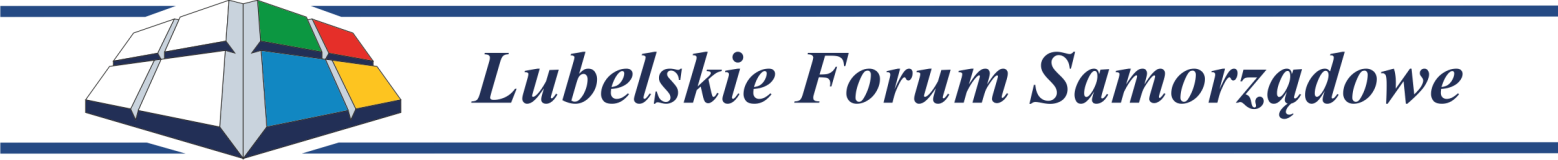 STATUTForum Skarbników Jednostek Samorządu Terytorialnego                 Województwa Lubelskiegodziałającego przy Fundacji Rozwoju Demokracji Lokalnej Regionalnym Ośrodku w LublinieROZDZIAŁ IPOSTANOWIENIA OGÓLNE§ 11. Forum Skarbników Jednostek Samorządu Terytorialnego Województwa Lubelskiego zwane dalej Forum jest organizacją szkoleniowo - konsultacyjną działającą przy Fundacji Rozwoju Demokracji Lokalnej.2. Pełna nazwa Forum brzmi: Forum Skarbników Jednostek Samorządu Terytorialnego Województwa Lubelskiego.§ 2Forum nie posiada osobowości prawnej.§ 3Forum działa na obszarze Rzeczpospolitej Polskiej. Dla realizacji swoich celów Forum może prowadzić działalność również poza granicami Polski.ROZDZIAŁ IICELE I FORMY DZIAŁANIA§ 4Celami działania Forum są:1. Doskonalenie poziomu i sprawności funkcjonowania samorządu terytorialnego;2. Prezentowanie opinii członków forum wobec administracji rządowej oraz innych instytucji i organizacji,3. Wymiana informacji i doświadczeń zawodowych;4. Podnoszenie i doskonalenie kwalifikacji zawodowych członków forum5. Wzajemne wsparcie członków forum6. Promowanie dobrych praktyk w funkcjonowaniu samorządu terytorialnego§ 5Forum realizuje cele w szczególności poprzez:1. Spotkania szkoleniowe, konsultacyjne, seminaria i konferencje;2. Wyjazdy studyjne;3. Wyrażanie stanowisk w sprawie obowiązujących aktów prawnych;4. Opiniowanie projektowanych rozwiązań legislacyjnych;5. Prowadzenie działalności informacyjnej;6. Współpracę z jednostkami samorządu terytorialnego, jednostkami rządowymi, organizacjami zawodowymi, organizacjami pozarządowymi oraz innymi organizacjami i jednostkami w kraju i za granicązainteresowanymi celami forum;7. Inicjowanie i realizację partnerskich projektów w zakresie celów forum.Realizacja zadań Forum pokrywana jest z opłat wnoszonych przez członków lub dotacji na ten cel uzyskanych.ROZDZIAŁ IIICZŁONKOWIE FORUM§ 6Członkami Forum są skarbnicy/głowni księgowi gmin i powiatów, przyjęci na podstawie złożonej na piśmiedeklaracji członkowskiej.§ 71. Członkostwo nabywa się na podstawie złożonej na piśmie do FRDL imiennej, deklaracji uczestnictwaw Forum.§ 8Członek Forum ma prawo:1. Uczestniczyć w spotkaniach szkoleniowych i konsultacyjnych Forum;2. Korzystać z materiałów informacyjnych Forum;3. Wybierać i być wybieranym do organów Forum;4. Zgłaszać swoje wnioski i opinie podczas spotkań oraz do organów Forum§ 9Do obowiązków członka Forum należy:1. Aktywne uczestnictwo w realizacji celów Forum2. Przestrzeganie postanowień Statutu3. Terminowe opłacanie ustalonych kosztów kształcenia ustawicznego4. Wpłaty wnoszone są na zasadach określonych przez Uchwały Walnego Zgromadzenia§ 10Członkostwo ustaje w razie:1. Wystąpienia z Forum w formie pisemnej rezygnacji2. Wykluczenia przez Walne Zebranie Członków w razie nieprzestrzegania postanowień niniejszego statutu.§ 111. FRDL lub Zarząd Forum mogą zaprosić do uczestnictwa w pracach Forum osoby spoza jego członków.ROZDZIAŁ IVORGANIZACJA I ZARZĄDZANIE§ 12Władzami Forum są:1. Walne Zebranie Członków Forum.2. Zarząd Forum.§ 131. Walne Zebranie Członków zwoływane jest na wniosek Zarządu Forum lub FRDL przynajmniej raz w rokulub na wniosek co najmniej 1/3 członków.2. Walne Zebranie Członków podejmuje uchwały zwykłą większością głosów,w obecności co najmniej połowy członków.3. Walne Zebranie Członków może powoływać komisje problemowe oraz określać zakres i tryb ich działania.4. Walne Zebranie Członków podejmuje uchwałę o wysokości miesięcznej opłaty za szkolenia.§ 14Do kompetencji Walnego Zebrania Członków należy:1. Uchwalanie głównych kierunków działalności Forum;2. Podejmowanie uchwał, postanowień i rezolucji w zakresie celów Forum;3. Rozpatrywanie i przyjmowanie sprawozdań Zarządu;4. Powoływanie i odwoływanie Zarządu;5. Udzielanie absolutorium ustępującemu Zarządowi6. Uchwalanie zmian w statucie;7. Rozpatrywanie wniosków członków Forum;§ 151. Organem wykonawczym Forum jest Zarząd, który liczy 3 – 5 osób.2. Członkowie Zarządu wybierani są przez Walne Zebranie Członków w głosowaniu jawnym, zwykłąwiększością głosów. Członkowie Zarządu spośród siebie wybierają Przewodniczącego, Wiceprzewodniczącegoi Sekretarza.3. Zarząd składa sprawozdanie z działalności Forum na Walnym Zebraniu.4. Kadencja Zarządu trwa dwa lata.5. Zarząd prezentuje stanowiska wypracowane przez członków Forum.§ 16Do kompetencji Zarządu należą:1. Przedkładanie do FRDL propozycji tematów spotkań szkoleniowych, konsultacyjnych, seminariówi konferencji oraz innych form pracy Forum;2. Zwoływanie Walnego Zebrania Członków;3. Realizowanie uchwał Walnego Zebrania Członków;4. Reprezentowanie Forum na zewnątrz;5. Rozpatrywanie sporów powstałych na tle działalności Forum;6. Inne sprawy nie zastrzeżone do kompetencji Walnego Zebrania Członków.§ 171. Posiedzenia Zarządu zwołuje się w miarę potrzeby, przewodniczy im Przewodniczący lub działający z jego upoważnienia wiceprzewodniczący.2. Uchwały Zarządu zapadają zwykłą większością głosów przy obecności co najmniej trzech członkówZarządu. W razie równej ilości głosów decyduje głos przewodniczącego posiedzenia. Można uchwalić głosowanie tajne.ROZDZIAŁ VPOSTANOWIENIA KOŃCOWE§ 181. Statut Forum jest uchwalany przez Walne Zebranie Członków.2. Zmiany Statutu mogą być dokonywane w trybie właściwym do jego uchwalenia.§ 191. Fundacja Rozwoju Demokracji Lokalnej jako inicjator utworzenia Forum, zobowiązuje się wobec Forum do następujących świadczeń w ramach własnej działalności statutowej:A/ pomocy merytorycznej i organizacyjnej dla działalności Forum poprzez koordynatora;B/prowadzenie obsługi finansowo-księgowej Forum;C/gromadzenia funduszy pochodzących ze składek za szkolenia członków Forum z przeznaczeniem na pokrycie kosztów funkcjonowania Forum w tym w szczególności :- opłat pocztowych i telekomunikacyjnych ,- wynajmu sal na potrzeby spotkań Forum,- honorariów, kosztów podróży i noclegów wykładowców i ekspertów,- zakupu materiałów biurowych,- powielania materiałów,- kosztów prowadzonej działalności promocyjnej i informacyjnej Forum- wyżywienia członków podczas spotkań Forum,- kosztów funkcjonowania koordynatora.;2. FRDL ma prawo występowania w imieniu Forum do innych organizacji i instytucji krajowych i zagranicznych w zakresie realizowania zadań statutowych Forum.§ 20Rozwiązanie Forum może nastąpić w drodze uchwały Walnego Zebrania Członków lub w drodze decyzji FRDL w przypadku braku aktywności Forum w okresie dłuższym niż 6 miesięcy.§ 21Uchwały, postanowienia lub rezolucje organów Forum nie mogą naruszać interesów FRDL.Lublin, sierpień 2016 r.